                                                               Církevní ZŠ a SŠ Plzeň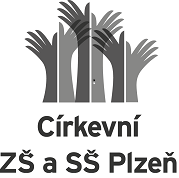 Táborská 28, 3260 00 Plzeňtel: +420 731 410 937, e-mail: info@cisplzen.czweb: www.cisplzen.cz__________________________________________________________________________
Žádost o uvolnění žáka z vyučování
(dle § 50 zákona 561/2004 Sb. v platném znění)Zákonný zástupceJméno a příjmení:	_________________________________________Adresa:		_________________________________________              		_________________________________________Žáka/žákyněJméno a příjmení:	__________________________________________Třída:		__________________Žádám o uvolnění z vyučování od ___________________ do ______________________ .Z důvodu __________________________________________________________________________(např. rodinná rekreace, sportovní soustředění, apod.)Prohlašuji, že jsem si vědom/a možných důsledků absence žáka/žákyně na průběh vzdělávání a nezbytnosti doplnění zameškaných povinností za období absence dle pokynů jednotlivých vyučujících uvedených v příloze této žádosti.V ____________ dne _______________                    ___________________________________                                                                                                           podpis zákonného zástupceVyjádření třídní/ho učitelky/e žáka:Po konzultaci s vyučujícími doporučuji/nedoporučuji uvolnění